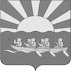 АДМИНИСТРАЦИЯМУНИЦИПАЛЬНОГО ОБРАЗОВАНИЯ   ЧУКОТСКИЙ МУНИЦИПАЛЬНЫЙ РАЙОНПОСТАНОВЛЕНИЕот 30.12.2019 г. № 763с. ЛаврентияВ соответствии со статьей 17 Федерального закона от 06.10.2003 года № 131-ФЗ «Об общих принципах организации местного самоуправления в Российской Федерации», Порядком установления тарифов на услуги, предоставляемые муниципальными предприятиями и учреждениями, и работы, выполняемые муниципальными предприятиями и учреждениями Чукотского муниципального района, утвержденным решением Совета депутатов муниципального образования Чукотский муниципальный район от 21 марта 2017 года № 211, Администрация муниципального образования Чукотский муниципальный район,ПОСТАНОВЛЯЕТ:1. Установить экономически обоснованные тарифы на услуги нецентрализованного водоотведения, оказываемые МУП «Айсберг, без НДС:- по сельскому поселению Лаврентия – 703,28 руб./м3;- по сельскому поселению Лорино – 1 592,89 руб./м3;2. Директору  Муниципального казенного учреждения «Управление делами и архивами Администрации муниципального образования Чукотский муниципальный район» (Шостак Д.М.) обеспечить размещение настоящего постановления в сети Интернет на официальном сайте Чукотского муниципального района (www.chukotraion.ru).3. Период действия тарифов с 1 января 2020 года по 31 декабря 2020 года.                                                                     4. Настоящее постановление вступает в силу с момента официального опубликования и распространяет свое действие на правоотношения, возникшие с 1 января 2020 года.	5. Контроль за исполнением настоящего постановления возложить заместителя главы Администрации Чукотского муниципального района по вопросам промышленной политики, строительства, торговли и жилищно – коммунального хозяйства Бушмелева А.Г.И.о. Главы Администрации                                                                   В.Г. ФирстовОб установлении экономически обоснованных тарифов на услуги нецентрализованного водоотведения, оказываемые МУП «Айсберг» на 2020 год